Music Long Term Plan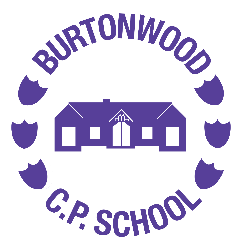 MUSICAutumn 1Autumn 2Spring 1Spring 2Summer 1Summer 2EYFSExploring SoundMusic and MovementCelebration MusicBig BandMusical StoriesTransportYear 1Musical VocabPulse and RhythmClassical music, dynamics and tempoTimbre and Rhythmic PatternsPitch and TempoVocal and Body SoundsYear 2Call and responseOrchestral InstrumentsMusical MeDynamics, timbre, tempo and motifsOn this Island: British Songs and SoundsMyths and LegendsYear 3KeyboardsKeyboardsKeyboardsCreating compositions in response to animationsDeveloping singing techniquesPentatonic melodies and compositionYear 4Body and tuned percussionSamba and carnival sounds and instrumentsAdapting and transposing motifsGuitarGuitarGuitarYear 5Composition notationMusical TheatreSouth and West AfricaKeyboardsKeyboardsKeyboardsYear 6GuitarGuitarGuitarSongs of WW2Film MusicComposing and performing a leavers’ song